Тема: «Водные жители»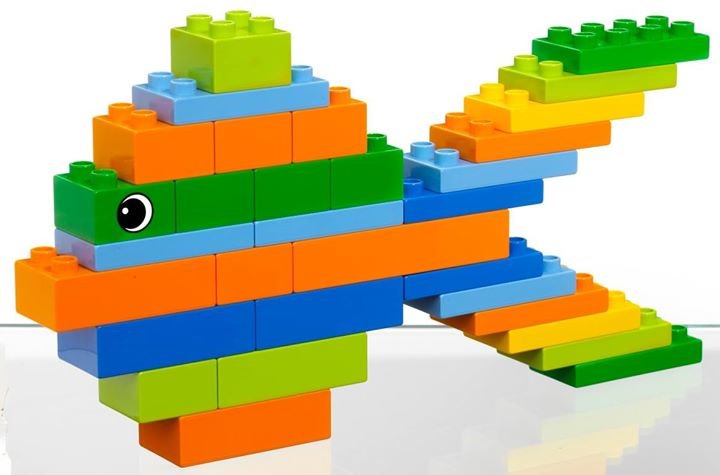 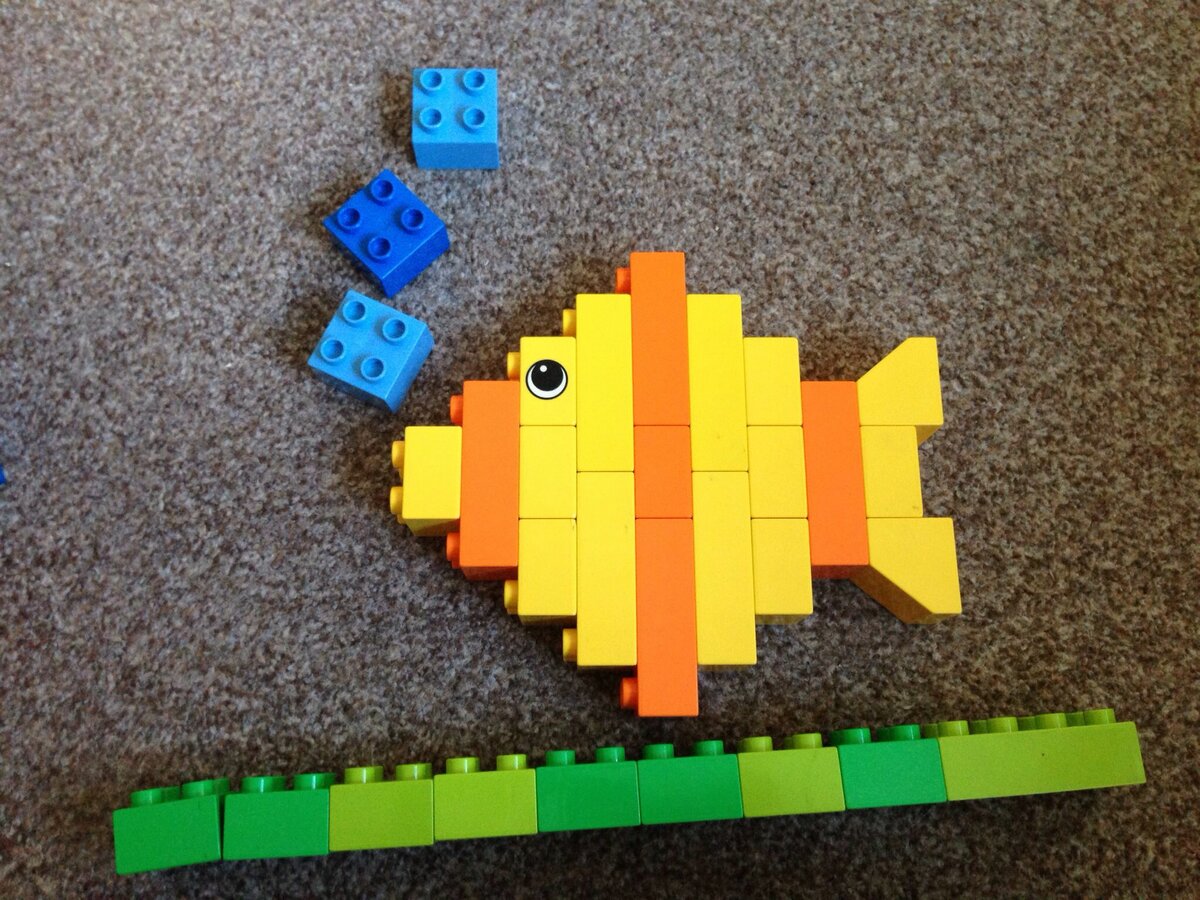 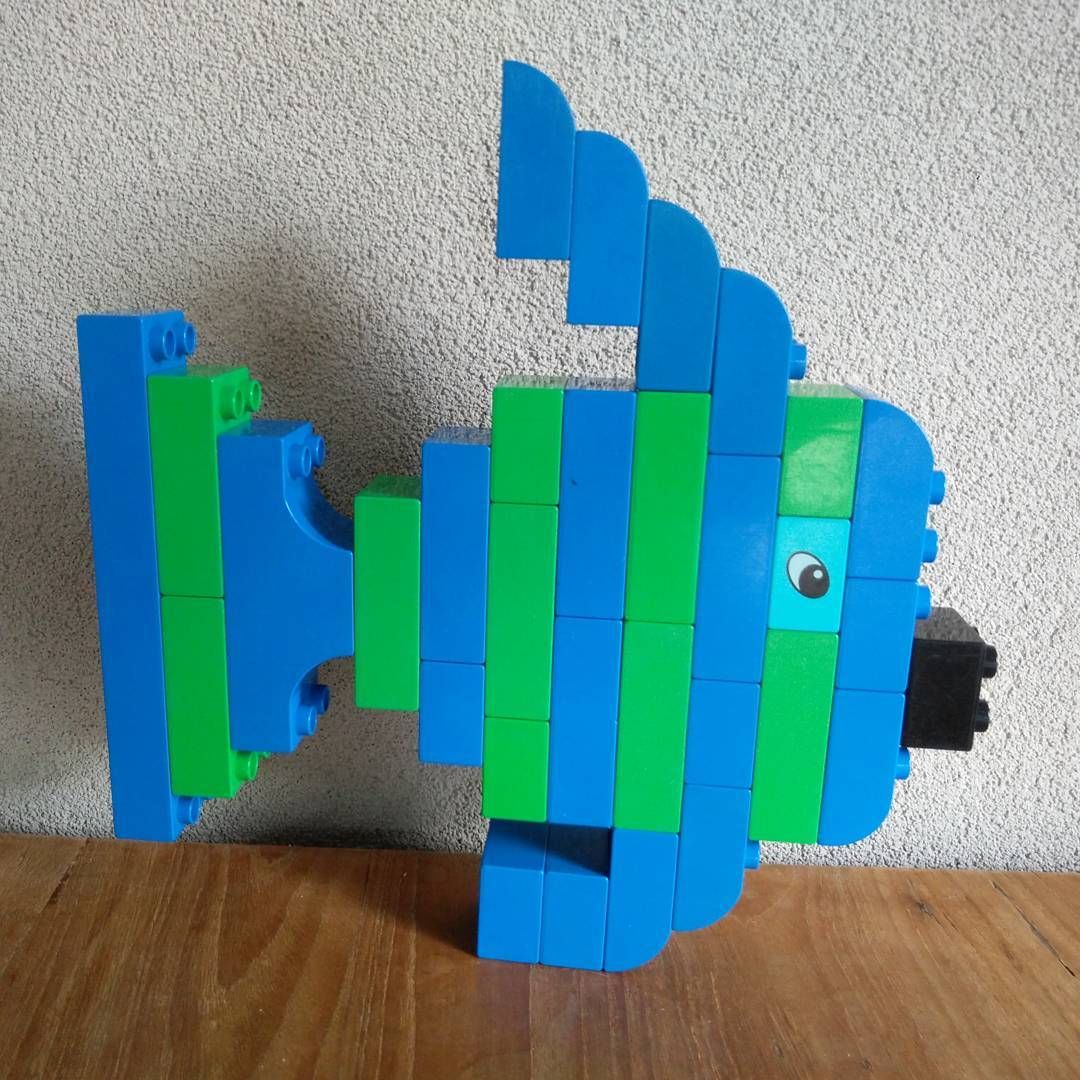 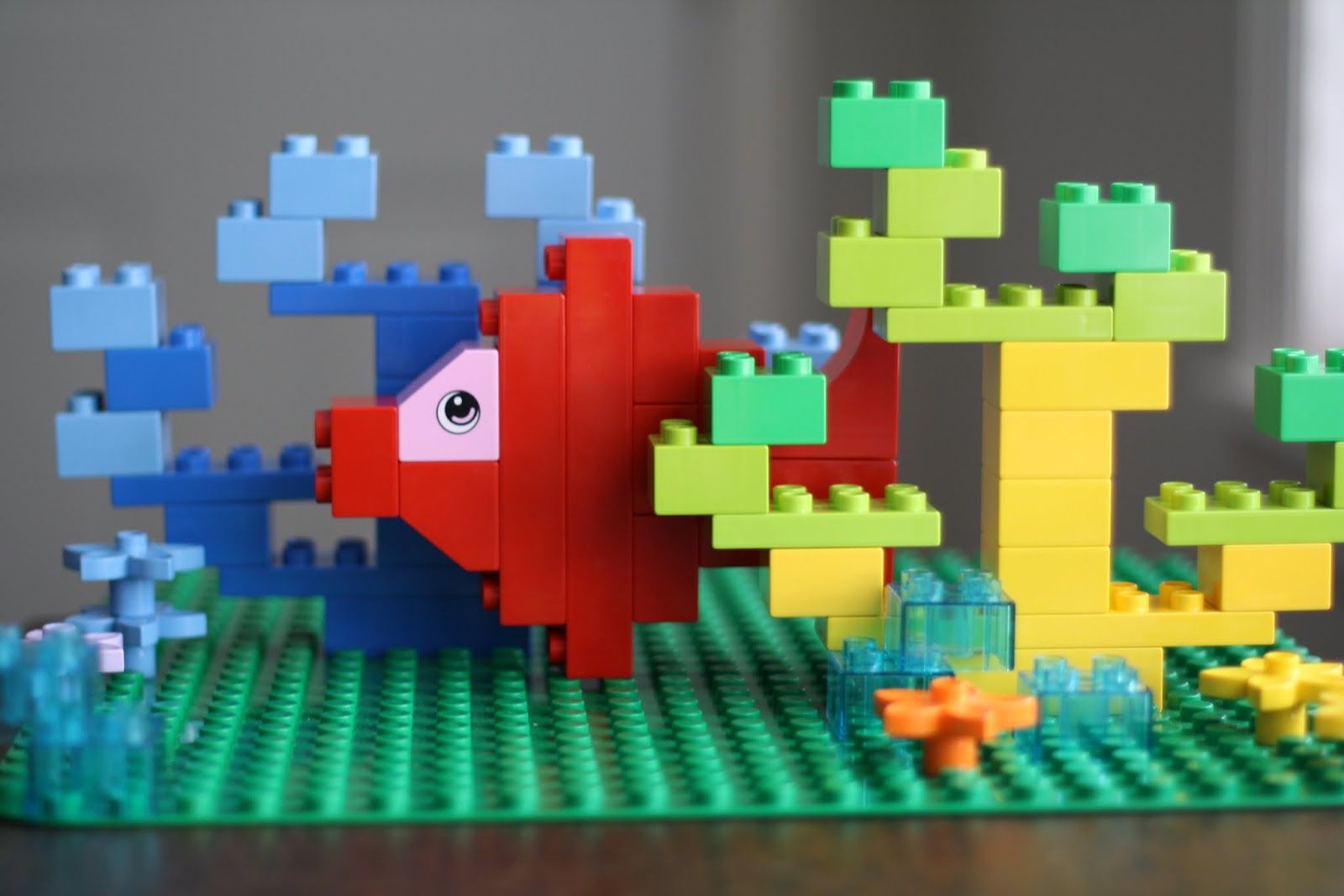 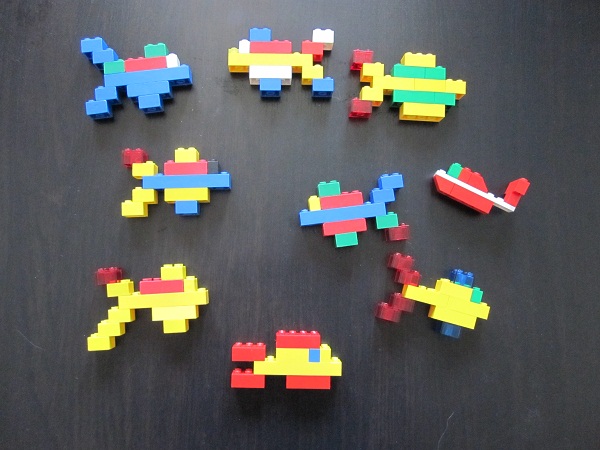 